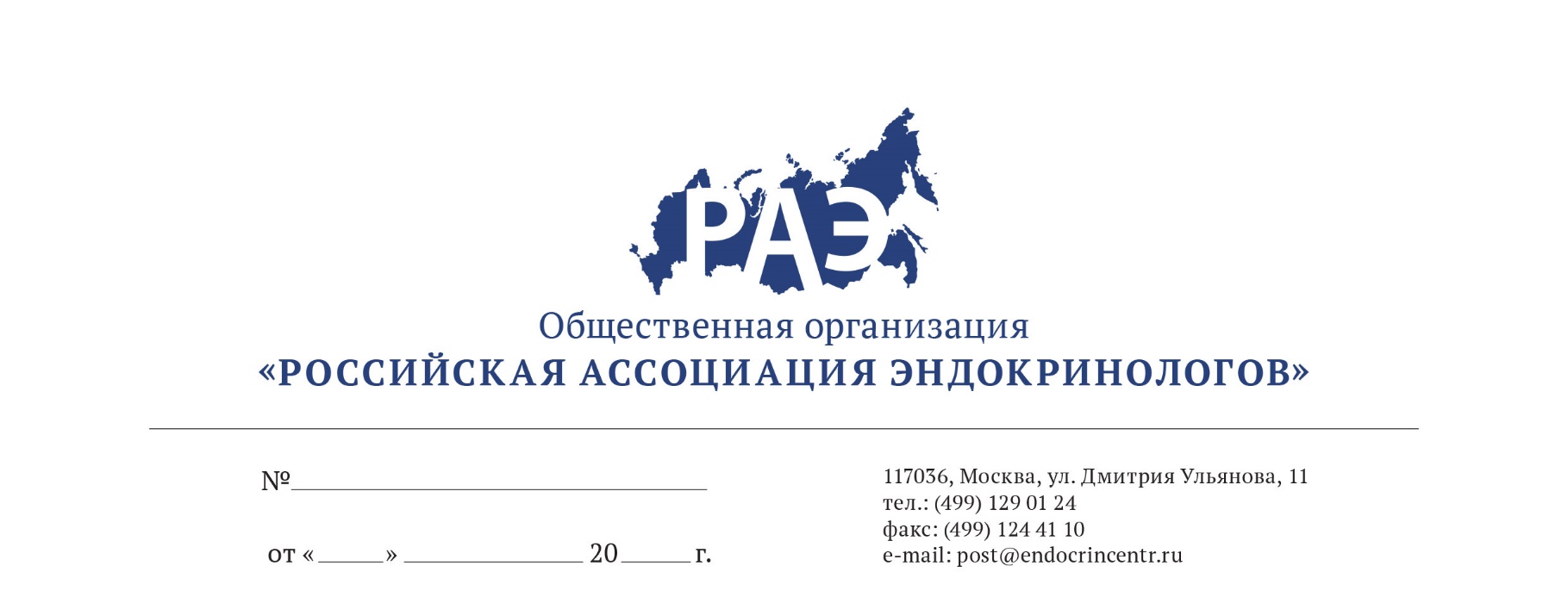 ОПИСАНИЕ программы и информация о лекторахНаучно-практическая школа «Вторичный гиперпаратиреоз», 3 марта 2020 года1.15:00-15:40  (40 мин.)Лекция с разбором клинических случаевВторичный гиперпаратиреоз на фоне дефицита витамина D.Лекция ставит целью познакомить участников c патогенезом, клинической картиной и методами коррекции дефицита витамина D.Используются методы активного обучения участников: мультимедийная презентация. к.м.н. Еремкина Анна КонстантиновнаИ.о. заведующей отделения патологии околощитовидных желез ФГБУ «НМИЦ эндокринологии» Минздрава России г. Москва, тел.8(495)500-00-63, эл.адрес parathyroid.enc@gmail.com2. 15:40-16:20(40 мин.)Лекция Особенности патогенеза ВГПТ на фоне ХБП. Современные подходы к диагностике минеральных и костных нарушений при ХБП. Лекция ставит целью познакомить участников с современными аспектами патогенеза вторичного гиперпаратиреоза на фоне хронической болезни почек, механизмами костного ремоделирования. Используются методы активного обучения участников: мультимедийная презентация2. 15:40-16:20(40 мин.)к.м.н. Егшатян Лилит ВаниковнаС.н.с. отделения патологии околощитовидных желез ФГБУ «НМИЦ эндокринологии» Минздрава России г. Москва, тел.8(926)860-79-55, эл.адрес lilit.egshatyan@yandex.ru16:20-16:50ПЕРЕРЫВ4.16:50- 17:30 (40 мин.)Лекция с разбором клинических случаевСовременные принципы лечения минеральных и костных нарушений при ХБП.Лекция ставит целью обсудить современные возможности ведения пациентов с минеральными и костными нарушениями при ХБП. Используются методы активного обучения участников: мультимедийная презентация 4.16:50- 17:30 (40 мин.)н.с. Маганева Ирина СергеевнаНаучный сотрудник отделения патологии околощитовидных желез ФГБУ «НМИЦ эндокринологии» Минздрава России г. Москва, тел. 8(495)500-00-63, эл.адрес parathyroid.enc@gmail.com5.17:40-18:20 (40 мин.)Лекция с разбором клинических случаевОсобенности минеральных и костных нарушений при диабетической нефропатииЛекция ставит целью познакомить участников с современными представлениями патогенеза и особенностями ведения минеральных и костных нарушений при диабетической нефропатии. Используются методы активного обучения участников: мультимедийная презентациян.с. Ларина Ирина ИгоревнаНаучный сотрудник отделенич диабетической болезни почек и посттрансплантационной реабилитацииФГБУ «НМИЦ эндокринологии» Минздрава России г. Москва6.18:20-18:40Дискуссия и ответы на вопросы, выдача сертификатов